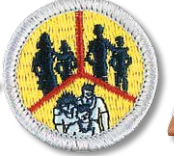 Family Life Prerequisites Requirement 3, 4, 5a, 5b, 6B1, 6B2, 6b3, 6b4, 6b5, 6b6, 6b7